Глава 1Общие положения1.1. Положение об отделении повышения квалификации руководящих работников и специалистов со средним специальным медицинским образованием (далее – Положение) учреждения образования «Брестский государственный медицинский колледж» (далее – Колледж) разработано в соответствии с Кодексом Республики Беларусь об образовании (далее – Кодекс), постановлением Совета Министров Республики Беларусь от 15.07.2011 № 954 «Об отдельных вопросах дополнительного образования взрослых», постановлением Министерства образования Республики Беларусь от 28.07.2011 № 198 «Положение об учреждении дополнительного образования взрослых», постановлением Министерства образования Республики Беларусь от 27.07.2011 № 194 «О документах об образовании, приложениях к ним, золотой, серебряной медали и документах об обучении», постановлением Министерства здравоохранения Республики Беларусь от 29.10.2012 № 167 «Об утверждении Санитарных норм и правил «Санитарно-эпидемиологические требования для учреждений высшего образования и учреждений дополнительного образования взрослых», постановлением Министерства здравоохранения Республики Беларусь от 21.10.2009 № 112 «Об утверждении численности слушателей, обучающихся за счет бюджетных средств, в учебных группах учреждений образования (подразделений учреждений образования), обеспечивающих повышение квалификации и переподготовку кадров, Министерства здравоохранения Республики Беларусь», постановлением Министерства образования Республики Беларусь от 09.11.2009 № 70 «Об утверждении Инструкции об общих требованиях к учебным планам, учебным программам, учебно-тематическим планам, на основании которых осуществляется повышение квалификации и переподготовка руководителей и специалистов, о порядке их разработки и утверждения», постановлением Министерства образования Республики Беларусь от 24.12.2013 № 135 «Об утверждении Правил проведения аттестации слушателей, стажеров при освоении содержания образовательных программ дополнительного образования взрослых».1.2. Отделение повышения квалификации руководящих работников и специалистов со средним специальным медицинским образованием (далее – отделение повышения квалификации) является структурным подразделением Колледжа.1.3. В своей деятельности отделение повышения квалификации руководствуется: Конституцией Республики Беларусь, Декретами, Уставами и распоряжениями Президента Республики Беларусь, действующим законодательством Республики Беларусь об образовании, нормативными правовыми актами, регламентирующими образовательную деятельность в системе дополнительного образования взрослых, Уставом Колледжа, приказами, распоряжениями директора Колледжа, Правилами внутреннего трудового распорядка, настоящим Положением.1.4. Отделение повышения квалификации осуществляет образовательную деятельность в форме повышения квалификации кадров со средним специальным образованием согласно Общегосударственному классификатору Республики Беларусь ОКРБ 011-009 «Специальности и квалификации» по профилю образования «Здравоохранение», направлению образования «Профилактика, диагностика, лечение, реабилитация и организация здравоохранения». 1.5. Предметом деятельности отделения повышения квалификации является осуществление образовательной деятельности путём реализации образовательных программ дополнительного образования взрослых.1.6. Целями деятельности отделения повышения квалификации являются: обеспечение профессионального совершенствования слушателей, удовлетворение их познавательных потребностей.1.7. Основными задачами деятельности отделения повышения квалификации являются:1.7.1. удовлетворение потребностей в высокопрофессиональных специалистах для оказания качественной медицинской помощи населению на основе современных достижений в области здравоохранения;1.7.2. постоянное совершенствование учебно-методического обеспечения образовательного процесса;1.7.3. адаптация содержания учебных программ к приоритетам практического здравоохранения;1.7.4. качественный подбор преподавательских кадров.Глава 2Руководство образовательным процессом2.1. Руководство образовательным процессом в Колледже осуществляется директором. 2.2. Штатное расписание работников отделения повышения квалификации утверждается директором Колледжа в соответствии с действующими нормативными правовыми актами.2.3. Руководство отделением повышения квалификации осуществляет заведующий отделением, имеющий высшее образование. 2.4. Заведующий отделением назначается на должность приказом директора. 2.5. Заведующий отделением:2.5.1. руководит работой отделения повышения квалификации;2.5.2. разрабатывает план работы отделения на год;2.5.3. распределяет функциональные обязанности между работниками и контролирует своевременность и качество выполнения работ;2.5.4. принимает решения по обеспечению условий, необходимых для осуществления образовательного процесса на отделении повышения квалификации;2.5.5. участвует в работе всех подразделений Колледжа, где обсуждаются и решаются вопросы работы отделения повышения квалификации;2.5.6. осуществляет информационно-аналитическую деятельность.Глава 3Участники образовательного процесса при реализации образовательных программ дополнительного образования взрослых3.1. Участниками образовательного процесса при реализации образовательных программ дополнительного образования взрослых, реализуемых отделением повышения квалификации, являются слушатели и педагогические работники, в соответствии с Кодексом Республики Беларусь об образовании (далее – Кодекс).3.2. Права и обязанности педагогических работников устанавливаются законодательством, учредительными документами и локальными нормативными правовыми актами Колледжа.Педагогическим работникам запрещается использовать образовательный процесс в политических целях или для побуждения слушателей к действиям, противоречащим Конституции Республики Беларусь и законодательству.3.3. Слушателями Колледжа могут быть граждане Республики Беларусь и других государств.3.4. Слушатели отделения повышения квалификации имеют право на:3.4.1. получение образования в соответствии с образовательной программой;3.4.2. профессиональное совершенствование навыков с использованием учебников и учебных пособий, других источников информации, имеющихся в Колледже;3.4.3. своевременное и аргументированное уведомление о времени проведения аттестации;3.4.4. охрану жизни и здоровья во время образовательного процесса;3.4.5. ознакомление со свидетельством о государственной регистрации, учредительными документами, специальным разрешением (лицензией) на образовательную деятельность, сертификатами о государственной аккредитации, а также с учебно-программной документацией.Иные права слушателей устанавливаются Кодексом и иными актами законодательства.3.5. Слушатели отделения повышения квалификации обязаны:3.5.1. выполнять установленные требования, предусмотренные Уставом Колледжа и правилами внутреннего распорядка для слушателей;3.5.2. добросовестно и ответственно относиться к освоению содержания образовательных программ;3.5.3. заботиться о своем здоровье, стремиться к нравственному, духовному и физическому развитию и самосовершенствованию;3.5.4. уважать честь и достоинство других участников образовательного процесса;3.5.5. бережно относиться к имуществу Колледжа. Иные обязанности слушателей устанавливаются Кодексом и иными актами законодательства.3.6. Слушатели могут быть привлечены к дисциплинарной ответственности в случаях и в порядке, установленном Кодексом.Глава 4Планирование образовательного процесса4.1. Годовой план повышения квалификации формируется согласно заявкам, подаваемым кадровыми службами учреждений здравоохранения г. Бреста и Брестской области в управление здравоохранения Брестского областного исполнительного комитета.4.2. На основании имеющейся лицензии и разрешения на образовательную деятельность заведующий отделением повышения квалификации ежегодно с целью определения потребности в обучении специалистов со средним специальным медицинским образованием в следующем году формирует План образовательных программ повышения квалификации (далее – План), по которому будет проводиться обучение. После согласования с директором Колледжа календарных сроков обучения План согласовывается с управлением здравоохранения Брестского областного исполнительного комитета и утверждается Министерством здравоохранения Республики Беларусь.4.3. Образовательный процесс при реализации образовательных программ повышения квалификации осуществляется в соответствии с утвержденным Планом за счет средств республиканского (местного) бюджета. 4.4. При наличии свободных мест в группе Колледж самостоятельно реализовывает направления за оплату на договорной основе по ходатайствам унитарных и хозрасчетных предприятий Министерства здравоохранения Республики Беларусь, других Министерств и ведомств, коммерческих структур и по личным заявлениям. Размер оплаты за обучение устанавливается бухгалтерией Колледжа согласно нормативным правовым актам. Глава 5Порядок приёма слушателей и формирования групп5.1. Прибывшие на обучение предоставляют следующие документы: заявление лица или направление организации, оригинал и копию документа, удостоверяющего личность. 5.2. Регистрация проводится на основании оформленного направления для специалистов со средним специальным образованием (или направления-счета для юридических и физических лиц), 3-х экземпляров договоров о повышении квалификации руководящего работника (специалиста) за счет средств республиканского (местного) бюджета (или договоров о повышении квалификации руководящего работника (специалиста) со средним медицинским образованием на платной основе), подписанных и заверенных руководителем учреждения, оригинала и копии диплома об окончании ССУЗа.5.3. Слушатели, прибывшие на обучение, заполняют личные карточки.5.4. Зачисление, проведение итоговой аттестации, отчисление слушателей в связи с окончанием обучения осуществляется приказами директора по Колледжу.5.5. Лица, опоздавшие к началу учебы, зачисляются с разрешения директора Колледжа.5.6. На период обучения при наличии свободных мест иногородним слушателям предоставляется общежитие.5.7. На слушателей распространяются Правила внутреннего распорядка для слушателей. За нарушение учебной дисциплины, правил внутреннего трудового распорядка Колледжа к слушателям могут быть применены дисциплинарные взыскания, вплоть до отчисления. Об отчислении  слушателя сообщается в учреждение, направившее его на повышение квалификации.Глава 6Организация образовательного процесса6.1. Общие требования к организации образовательного процесса при реализации образовательной программы повышения квалификации руководящих работников и специалистов устанавливаются Кодексом.6.2. В соответствии с Кодексом учебно-программная документация образовательной программы повышения квалификации включает учебно-тематические планы и учебные программы.6.2.1. Учебно-тематический план устанавливает последовательность освоения содержания образовательной программы повышения квалификации руководящих работников и специалистов (далее – образовательная программа повышения квалификации), формы, виды и сроки проведения учебных занятий, итоговой аттестации.6.2.2. Учебная программа повышения квалификации определяет цели и задачи образовательной программы повышения квалификации, ее содержание, время, отведенное на изучение отдельных тем, виды учебных занятий, основные требования к результатам учебной деятельности слушателей.6.3. Учебная программа повышения квалификации разрабатывается методистом отделения повышения квалификации, рассматривается и рекомендуется к утверждению цикловой (предметной) комиссией соответствующего профиля, Советом Колледжа и утверждается директором Колледжа, но не позднее, чем за 2 недели до начала учебных занятий. 6.4. Учебная программа и учебно-тематический план повышения квалификации пересматриваются по мере необходимости, но не реже 1 раза в 2 года.6.5. Срок получения дополнительного образования взрослых при освоении содержания образовательной программы повышения квалификации составляет от 1 до 2 недель. Общее количество часов по учебному плану – от 36 до 80.6.6. Учебный год на отделении повышения квалификации начинается с 1 января. 6.7. В соответствии с Кодексом количество слушателей в учебных группах составляет от 4 до 30 человек. 6.8. Комплектование учебных групп слушателей, осваивающих содержание образовательной программы повышения квалификации, осуществляется из числа лиц, имеющих средне специальное медицинское образование. 6.9. Планирование аудиторных занятий осуществляется из расчета: 6-10 учебных часов в день при очной (дневной) форме получения образования (учебный час как единица измерения учебного процесса составляет 45 минут).6.10. Занятия проводятся в соответствии с расписанием занятий, которое утверждается директором Колледжа. Расписание занятий составляется в соответствии с Положением о расписании. 6.11. Расписание вывешивается на информационном стенде Колледжа, а затем подшивается в дело группы курса. 6.12. Основными видами учебных занятий являются: лекции, практические занятия, тематические дискуссии. На теоретических занятиях широко используются современные средства обучения (компьютерная техника, мультимедийный проектор). 6.13. На каждую группу заводится дело группы курса в соответствии с Положением о деле группы курса. 6.14. Посещаемость слушателей и тематика проводимых занятий отражаются в журнале учебных занятий и подтверждаются подписью преподавателя. Журнал заполняется в соответствии с Положением по его ведению.6.15. К проведению занятий с почасовой оплатой труда привлекаются высококвалифицированные специалисты организаций здравоохранения.Глава 7Аттестация слушателей7.1. Слушатели, осваивающие содержание образовательных программ повышения квалификации, текущую аттестацию не проходят.7.2. Освоение содержания образовательных программ повышения квалификации завершается итоговой аттестацией слушателей, которая проводится в форме зачета/собеседования.7.3. Итоговая аттестация в форме зачета проводится при продолжительности обучения 2 недели (80 часов), в форме собеседования – при продолжительности обучения 1 неделя (40 часов).7.4. Для проведения итоговой аттестации создается комиссия в составе 3 человек. Состав комиссии для проведения итоговой аттестации утверждается приказом директора Колледжа не позднее, чем за 3 дня до завершения образовательной программы повышения квалификации при продолжительности обучения 2 недели (80 часов) и за 2 дня – при продолжительности обучения 1 неделя (40 часов). В состав комиссии входят сотрудники Колледжа, специалисты организаций здравоохранения.7.5. На проведение итоговой аттестации в учебной группе с численностью более 20 слушателей отводится 3 учебных часа, с численностью 11-20 слушателей – 2 учебных часа, с численностью 10 и менее – 1 учебный час за пределами учебных часов, предусмотренных учебно-тематическим планом. При проведении итоговой аттестации учебный час составляет 45 минут.7.6. Слушателям, успешно прошедшим итоговую аттестацию, выдается свидетельство о повышении квалификации установленного образца, которое регистрируется в Книге учета и выдачи документов об образовании. 7.7. Слушателям, не прошедшим итоговую аттестацию в установленный срок, получившим отметку «не зачтено», предоставляется право прохождения итоговой аттестации в другой срок. Срок повторной итоговой аттестации устанавливается руководством Колледжа.7.8. Слушателю, не прошедшему итоговую аттестацию, выдается справка об обучении установленного образца, которая регистрируется в Книге учета и выдачи документов об обучении.Глава 8Порядок учёта и выдачи документов об образовании/обучении8.1. К документам об образовании относятся: свидетельство о повышении квалификации, справка об обучении.8.2. Свидетельства о повышении квалификации, справки об обучении выписываются на бланках строгой отчетности.8.3. Свидетельство о повышении квалификации, справка об обучении выдаются в соответствии с приказом директора Колледжа.8.4. Выдаваемые свидетельства о повышении квалификации, справки об обучении подлежат регистрации в книгах учета и выдачи документов об образовании/обучении, которые оформляются и ведутся в установленном порядке.8.5. Свидетельство о повышении квалификации, а также справка об обучении вручаются персонально слушателю под роспись в книге учета и выдачи документов об образовании/обучении.8.6. В случае утраты, приведения в негодность свидетельства о повышении квалификации, справки об обучении их дубликаты выдаются в порядке, установленном законодательством об административных процедурах.Заведующий отделением повышения квалификации					О.М.СолоненкоЗам. директора по уч. работе________Т.Н.Брашко____.03.2017Юрисконсульт________Т.Н. Левковская____.03.2017Учреждение образования «Брестский государственный медицинский колледж»УТВЕРЖДАЮДиректор учреждения образования «Брестский государственный медицинский колледж»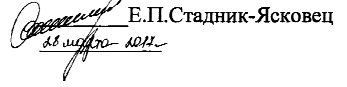 ПОЛОЖЕНИЕ________№ ____г. БрестОб отделении повышения квалификации